BEDRIFTSBESØG: POLYKULTUR MED TI PLANTEARTER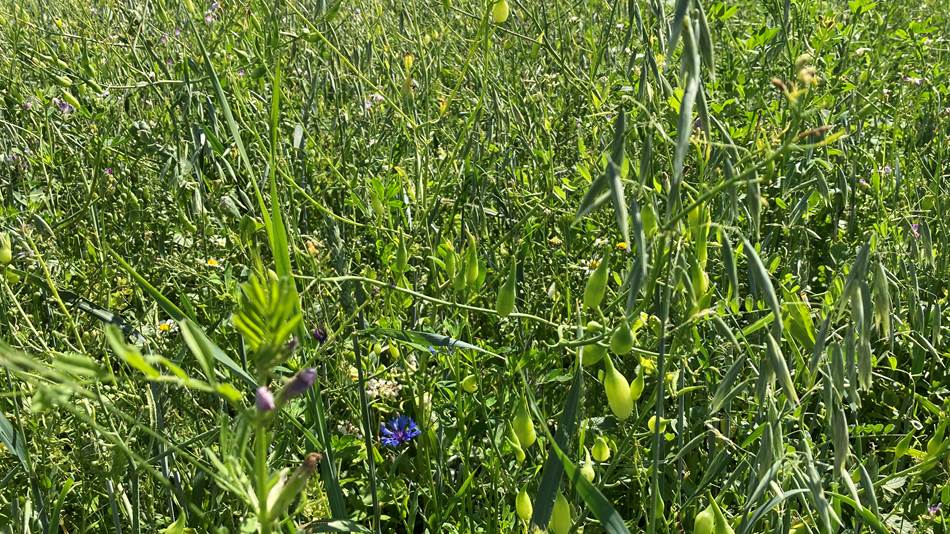 Program 23 august 202113.00 – 13.15: Velkommen og dagens program v/Steen Nørhede og Julie Henriksen, Økologisk Landsforening13.15 – 14.25: Markvandring v/ Steen NørhedePolykultur med 10 arter til fuldfodring af fjerkræSkovlandbrug med nøddetræer og afgræsningsblandingerFørste erfaringer med holistisk afgræsning i polykulturInput fra projektet TRUE ifm. bælgplanter i polykultur v/ Lars Lambertsen, ØL14.25 – 14.45: Forfriskning og samvær14.45 – 15.00: Havevandring i Pia og Steens permakulturhave v/ Pia og Steen Nørhede